Příloha č. 2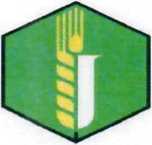 Výzkumný ústav rostlinné výroby, v.v.i.Drnovská 507, 16106 Praha 6IČ: 00027006, DIČ: CZ00027006Objednávka číslo: OB202207000031 ze dne: 25.01.2022DodavatelNázev:PC NetPC NetSídlo:Štěpničná 1965/3, Praha 8 - LibeňŠtěpničná 1965/3, Praha 8 - LibeňIČ:255 38 080255 38 080DIČ:1) Specifikace zboží či služby:Oprava IT po útoku ...Oprava IT po útoku ...3) Cena včetně DPH (Kč):Kč 299.000,- bez DPHKč 299.000,- bez DPH4) Středisko/Zakázka:32/970032/97005) Žadatel:Podpis:5) Odpovědný řešitel:Podpis:6) Příkazce:Podpis:7) Správce rozpočtu:Podpis: